90°-os könyökív, bal oldalra aszimmetrikus WB90ALN80/200/100Csomagolási egység: 1 darabVálaszték: K
Termékszám: 0055.0637Gyártó: MAICO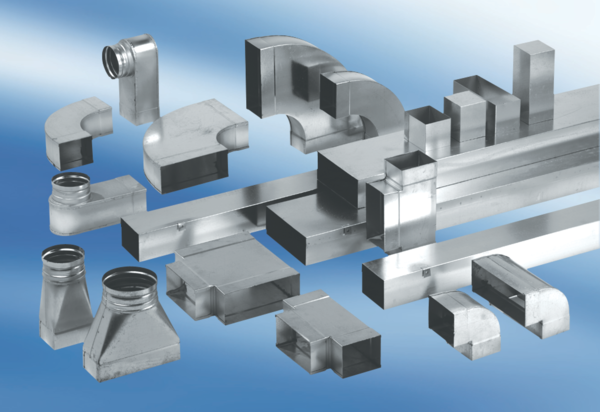 